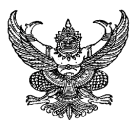                                                    บันทึกข้อความส่วนราชการ    สำนักงานปลัดองค์การบริหารส่วนตำบล   องค์การบริหารส่วนตำบลหนองบัวดง    ที่   ศก 90801/ว 479                       วันที่  27  ธันวาคม  ๒๕62เรื่อง    การจัดทำรายงานการติดตามประเมินผลการควบคุมภายใน (ข้อ ๖) ประจำปีงบประมาณ  ๒๕63เรียน   	หัวหน้าสำนักงานปลัด อบต./ผู้อำนวยการกองคลัง/ผู้อำนวยการกองช่าง/ผู้อำนวยการกองการศึกษาฯ/ผู้อำนวยการกองสวัสดิการสังคม		ตามระเบียบคณะกรรมการตรวจเงินแผ่นดิน  ว่าด้วยการกำหนดมาตรฐานการควบคุมภายใน พ.ศ.๒๕๔๔  กำหนดให้หน่วยงานรับตรวจจัดวางระบบควบคุมภายใน  ตามระเบียบฯ (ข้อ  6) โดยใช้มาตรฐานการควบคุมภายในเป็นแนวทางให้แล้วเสร็จภายในหนึ่งปีนับแต่วันที่ระเบียบนี้ใช้บังคับ และรายงานการติดตามประเมินผลการควบคุมภายใน ตามระเบียบฯ (ข้อ ๖) อย่างน้อยปีละหนึ่งครั้งภายในเก้าสิบวันนับจากวันสิ้นปีงบประมาณ  ซึ่ง องค์การบริหารส่วนตำบลหนองบัวดง ได้แต่งตั้งคณะกรรมการจัดวางระบบควบคุมภายใน และคณะทำงานติดตามและประเมินผลการควบคุมภายใน ประจำปี พ.ศ.๒๕63 ไว้แล้วนั้น		สำหรับงวดปีงบประมาณ พ.ศ.๒๕63 (๑ ตุลาคม  ๒๕62 - ๓๐ กันยายน ๒๕63) จะเป็นการติดตามประเมินความเพียงพอ  และความมีประสิทธิภาพของระบบการควบคุมภายในที่ได้จัดทำไว้แล้วของปีงบประมาณ       ที่ผ่านมา ดังนั้น จึงขอให้ทุกสำนัก/กอง/ส่วน ดำเนินการดังนี้ปรับปรุงคำสั่งแบ่งงานภายใน สำนัก/กอง/ส่วน ให้ชัดเจนปรับปรุงคำสั่งแต่งตั้งคณะกรรมการติดตามประเมินผลการควบคุมภายใน (ข้อ ๖) ของสำนัก/กอง/ส่วน  และระดับองค์กร		3.  จัดทำแบบประเมินองค์ประกอบของการควบคุมภายใน (ภาคผนวก ก) เพื่อประเมินองค์ประกอบการควบคุมภายใน 5 ด้าน  และจัดทำแบบสอบถามการควบคุมภายใน (ภาคผนวก ข) เพื่อทราบความเสี่ยงทั่วไปที่มีผลกระทบต่อการบรรลุวัตถุประสงค์ของการควบคุมภายใน และการใช้ประเมินความเพียงพอของระบบควบคุมภายใน เพื่อการปรับปรุงแก้ไขต่อไป (จัดเก็บไว้ที่สำนัก/กอง/ส่วน เพื่อรอรับการตรวจจากผู้ตรวจสอบภายใน) รายงานการติดตามประเมินผลการควบคุมภายใน  ตามระเบียบฯข้อ ๖ ระดับส่วนงานย่อย (สำนัก/กอง) ตามแบบฟอร์มที่กำหนด  										 		ระดับองค์กร  ให้รายงานการติดตามประเมินผลการควบคุมภายใน ตามแบบฟอร์มที่ระเบียบฯกำหนด  แล้วรวบรวมรายงานฯ ดังกล่าว เสนอนายกองค์การบริหารส่วนตำบลหนองบัวดง  เพื่อรายงานผลต่อคณะกรรมการตรวจเงินแผ่นดินและผู้กำกับดูแล ภายในวันที่  ๓1  ธันวาคม ๒๕63 ตามคำสั่งองค์การบริหารส่วนตำบลหนองบัวดงที่ 233/2562  ลงวันที่  27  ธันวาคม  2562  และคำสั่งเพิ่มที่  90/2563  ลงวันที่  6  พฤษภาคม  2563        อนึ่ง การจัดทำรายงานตามแบบฟอร์มและการจัดส่งรายงานให้ปฏิบัติตามแบบที่แนบมาพร้อมนี้		จึงเรียนมาเพื่อทราบ  และถือปฏิบัติโดยเคร่งครัด(ลงชื่อ)      (นายจรูณ    สาลีวัน)                    นายกองค์การบริหารส่วนตำบลหนองบัวดง                                                     บันทึกข้อความส่วนราชการ	สำนักงานปลัดองค์การบริหารส่วนตำบล   องค์การบริหารส่วนตำบลหนองบัวดง    ที่   ศก  908๐๑/ว 480                      วันที่  27  ธันวาคม  ๒๕62เรื่อง   การดำเนินการตามระเบียบสำนักงานตรวจเงินแผ่นดิน ว่าด้วยการกำหนดมาตรฐานการควบคุม         ภายใน (ข้อ 6) พ.ศ.๒๕๔๔  ประจำปีงบประมาณ พ.ศ. 2563เรียน	หัวหน้าสำนักงานปลัด อบต./ผู้อำนวยการกองคลัง/ผู้อำนวยการกองช่าง/ผู้อำนวยการกองการศึกษาฯ/ผู้อำนวยการกองสวัสดิการสังคม		ตามที่จังหวัดศรีสะเกษ  ได้แจ้งแนวทางการจัดวางระบบการควบคุมภายในและการประเมินผลการควบคุมภายใน  โดยให้องค์กรปกครองส่วนท้องถิ่นจัดวางระบบควบคุมภายในตามระเบียบคณะกรรมการตรวจเงินแผ่นดิน ว่าด้วยการกำหนดมาตรฐานการควบคุมภายใน พ.ศ. 2544 โดยให้องค์กรปกครองส่วนท้องถิ่นติดตามประเมินผลการควบคุมภายในตามระเบียบฯ ข้อ 6 ให้เสร็จสิ้น แล้วรายงานผลต่อคณะกรรมการตรวจเงินแผ่นดินและผู้กำกับดูแล อย่างน้อยปีละหนึ่งครั้งภายในเก้าสิบวัน นับจากวันสิ้นปีงบประมาณ (31 ธันวาคม ของทุกปี) นั้นดังนั้น  เพื่อให้เป็นไปตามระเบียบฯดังกล่าว จึงขอให้สำนัก/กอง จัดทำรายงานการประเมินผลการควบคุมภายในตามระเบียบฯข้อ 6 จัดวางระบบควบคุมภายในงวดปีงบประมาณ ๒๕63 (ตั้งแต่วันที่ ๑ ตุลาคม  ๒๕62 – ๓๐ กันยายน  ๒๕63)  และให้รายงานการดำเนินการตามระยะเวลาที่กำหนดต่อเลขานุการคณะกรรมการฯตามแบบฟอร์มแนบท้ายนี้		จึงเรียนมาเพื่อทราบ  และดำเนินการต่อไป					(ลงชื่อ)  (นายจรูณ    สาลีวัน)        	          นายกองค์การบริหารส่วนตำบลหนองบัวดง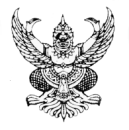                                     บันทึกข้อความส่วนราชการ    สำนักงานปลัดองค์การบริหารส่วนตำบล   องค์การบริหารส่วนตำบลหนองบัวดง   ที่   ศก 9080๑/366                   วันที่  12  ตุลาคม  ๒๕63เรื่อง    รายงานการดำเนินการตามระเบียบสำนักงานตรวจเงินแผ่นดิน  ว่าด้วยการกำหนดมาตรฐานการควบคุม          ภายใน  พ.ศ.๒๕๔๔เรียน   นายกองค์การบริหารส่วนตำบลหนองบัวดง 	ตามคำสั่งองค์การบริหารส่วนตำบลหนองบัวดง ที่  233/๒๕62  เรื่อง  แต่งตั้งคณะกรรมการและคณะทำงานติดตามประเมินผลการควบคุมภายใน  ตามระเบียบฯ ข้อ ๖ ขององค์การบริหารส่วนตำบลหนองบัวดงลงวันที่  27  ธันวาคม  2562  และตามบันทึกข้อความ ที่ ศก 90801/ว 480 เรื่อง การดำเนินการตามระเบียบสำนักงานตรวจเงินแผ่นดิน  ว่าด้วยการกำหนดมาตรฐานการควบคุม ภายใน (ข้อ 6) พ.ศ.๒๕๔๔ ประจำปีงบประมาณ พ.ศ. 2563  ลงวันที่ 27 ธันวาคม 2562 นั้นในการนี้  ประธานคณะกรรมการและคณะทำงานติดตามประเมินผลควบคุมภายในของสำนักงานปลัดองค์การบริหารส่วนตำบล/กองคลัง/กองช่าง/กองการศึกษาฯ และกองสวัสดิการและสังคมขององค์การบริหารส่วนตำบลหนองบัวดงได้จัดทำการจัดวางระบบควบคุมภายในเสร็จเรียบร้อยแล้ว  จึงขอรายงานให้นายกองค์การบริหารส่วนตำบลหนองบัวดงทราบ  รายละเอียดปรากฏตามสิ่งที่ส่งมาพร้อมนี้		จึงเรียนมาเพื่อโปรดทราบและพิจารณาดำเนินการต่อไป 							(ลงชื่อ)							           (นางสายฝน  วรรณวงษ์)     เลขานุการคณะกรรมการและคณะทำงานติดตาม     และประเมินผลควบคุมภายในฯ อบต.หนองบัวดง        -ทราบ-							(ลงชื่อ)								  (นายจรูณ   สาลีวัน)						        นายกองค์การบริหารส่วนตำบลหนองบัวดง                                      บันทึกข้อความส่วนราชการ    สำนักงานปลัดองค์การบริหารส่วนตำบล   องค์การบริหารส่วนตำบลหนองบัวดง   ที่   ศก 9080๑/365                           วันที่  6  ตุลาคม  ๒๕63เรื่อง    รายงานการดำเนินการตามระเบียบสำนักงานตรวจเงินแผ่นดิน ว่าด้วยการกำหนดมาตรฐานการควบคุม          ภายใน  พ.ศ.๒๕๔๔ เรียน   เลขานุการคณะกรรมการและคณะทำงานติดตามและประเมินผลควบคุมภายในฯ อบต.หนองบัวดง		ตามคำสั่งองค์การบริหารส่วนตำบลหนองบัวดง ที่  234/๒๕62  เรื่อง  แต่งตั้งคณะกรรมการจัดวางระบบและคณะทำงานติดตามและประเมินผลการควบคุมภายใน  สำนักงานปลัด อบต. องค์การบริหารส่วนตำบล หนองบัวดง  ลงวันที่ 27  ธันวาคม  2562 คำสั่งองค์การบริหารส่วนตำบลหนองบัวดง ที่ 188/๒๕63  เรื่อง  แต่งตั้งคณะกรรมการและคณะทำงานติดตามประเมินผลการควบคุมภายใน กองช่าง องค์การบริหารส่วนตำบลหนองบัวดง  ลงวันที่ 1  มิถุนายน 2563 และตามบันทึกข้อความ ที่ ศก 90801/ว 480 เรื่อง การดำเนินการตามระเบียบสำนักงานตรวจเงินแผ่นดิน  ว่าด้วยการกำหนดมาตรฐานการควบคุม ภายใน (ข้อ 6) พ.ศ.๒๕๔๔ ประจำปีงบประมาณ พ.ศ. 2563  ลงวันที่ 27 ธันวาคม 2562 นั้นในการนี้  สำนักงานปลัดองค์การบริหารส่วนตำบล ได้จัดทำการจัดวางระบบควบคุมภายในเสร็จเรียบร้อยแล้ว  จึงขอรายงานให้เลขานุการคณะกรรมการและคณะทำงานติดตามและประเมินผลควบคุมภายในองค์การบริหารส่วนตำบลหนองบัวดงทราบ   เพื่อจักได้ดำเนินการในส่วนที่เกี่ยวข้องต่อไป  รายละเอียดปรากฏตามสิ่งที่ส่งมาพร้อมนี้		จึงเรียนมาเพื่อโปรดทราบและพิจารณาดำเนินการต่อไป (ลงชื่อ)(นางสำราญ    โพลังกา)ตำแหน่ง  หัวหน้าสำนักงานปลัดองค์การบริหารส่วนตำบล          ประธานคณะกรรมการและคณะทำงานติดตามประเมินผลควบคุมภายใน           สำนักงานปลัดองค์การบริหารส่วนตำบล  องค์การบริหารส่วนตำบลหนองบัวดง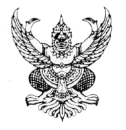                                บันทึกข้อความส่วนราชการ   กองคลัง   องค์การบริหารส่วนตำบลหนองบัวดง   ที่   ศก 90802/172                              วันที่  5  ตุลาคม  ๒๕63เรื่อง    รายงานการดำเนินการตามระเบียบสำนักงานตรวจเงินแผ่นดิน  ว่าด้วยการกำหนดมาตรฐานการควบคุม          ภายใน  พ.ศ.๒๕๔๔เรียน   เลขานุการคณะกรรมการและคณะทำงานติดตามและประเมินผลควบคุมภายในฯ อบต.หนองบัวดง		ตามคำสั่งองค์การบริหารส่วนตำบลหนองบัวดง ที่  235/๒๕62  เรื่อง  แต่งตั้งคณะกรรมการและคณะทำงานติดตามประเมินผลการควบคุมภายใน กองคลัง องค์การบริหารส่วนตำบลหนองบัวดง  ลงวันที่ 27  ธันวาคม  2562  และตามบันทึกข้อความ ที่ ศก 90801/ว 480  เรื่อง  การดำเนินการตามระเบียบสำนักงานตรวจเงินแผ่นดิน  ว่าด้วยการกำหนดมาตรฐานการควบคุม  ภายใน (ข้อ 6)  พ.ศ.๒๕๔๔  ประจำปีงบประมาณ พ.ศ. 2563  ลงวันที่ 27 ธันวาคม 2562 นั้นในการนี้  กองคลังได้จัดทำการจัดวางระบบควบคุมภายในเสร็จเรียบร้อยแล้ว  จึงขอรายงานให้เลขานุการคณะกรรมการและคณะทำงานติดตามและประเมินผลควบคุมภายในองค์การบริหารส่วนตำบลหนองบัวดงทราบ  เพื่อจักได้ดำเนินการในส่วนที่เกี่ยวข้องต่อไป  รายละเอียดปรากฏตามสิ่งที่ส่งมาพร้อมนี้		จึงเรียนมาเพื่อโปรดทราบและพิจารณาดำเนินการต่อไป  (ลงชื่อ)  (นางพูนทรัพย์  นาคาแก้ว)				    	       ตำแหน่ง  นักวิชาการเงินและบัญชี  รักษาราชการแทน      ผู้อำนวยการกองคลัง               ประธานคณะกรรมการและคณะทำงานติดตามประเมินผลควบคุมภายใน                กองคลัง  องค์การบริหารส่วนตำบลหนองบัวดง                               บันทึกข้อความส่วนราชการ   กองช่าง   องค์การบริหารส่วนตำบลหนองบัวดง   ที่   ศก 90803/159	                  วันที่  8  ตุลาคม  ๒๕63เรื่อง    รายงานการดำเนินการตามระเบียบสำนักงานตรวจเงินแผ่นดิน  ว่าด้วยการกำหนดมาตรฐานการควบคุม          ภายใน  พ.ศ.๒๕๔๔เรียน   เลขานุการคณะกรรมการและคณะทำงานติดตามและประเมินผลควบคุมภายในฯ อบต.หนองบัวดง		ตามคำสั่งองค์การบริหารส่วนตำบลหนองบัวดง ที่ 236/๒๕62  เรื่อง  แต่งตั้งคณะกรรมการและคณะทำงานติดตามประเมินผลการควบคุมภายใน กองช่าง องค์การบริหารส่วนตำบลหนองบัวดง ลงวันที่ 27  ธันวาคม 2562  คำสั่งองค์การบริหารส่วนตำบลหนองบัวดง ที่ 188/๒๕63  เรื่อง  แต่งตั้งคณะกรรมการและคณะทำงานติดตามประเมินผลการควบคุมภายใน กองช่าง องค์การบริหารส่วนตำบลหนองบัวดง  ลงวันที่ 1  มิถุนายน 2563 และตามบันทึกข้อความ ที่ ศก 90801/ว 480 เรื่อง การดำเนินการตามระเบียบสำนักงานตรวจเงินแผ่นดิน  ว่าด้วยการกำหนดมาตรฐานการควบคุม  ภายใน (ข้อ 6)  พ.ศ.๒๕๔๔  ประจำปีงบประมาณ พ.ศ.2563 ลงวันที่ 27 ธันวาคม 2562 นั้นในการนี้  กองช่างได้จัดทำการจัดวางระบบควบคุมภายในเสร็จเรียบร้อยแล้ว  จึงขอรายงานให้เลขานุการคณะกรรมการและคณะทำงานติดตามและประเมินผลควบคุมภายในองค์การบริหารส่วนตำบลหนองบัวดงทราบ เพื่อจักได้ดำเนินการในส่วนที่เกี่ยวข้องต่อไป รายละเอียดปรากฏตามสิ่งที่ส่งมาพร้อมนี้		จึงเรียนมาเพื่อโปรดทราบและพิจารณาดำเนินการต่อไป  (ลงชื่อ)   (นายอรุณ   บึงไกร)ตำแหน่ง  นายช่างโยธา  รักษาราชการแทน         ผู้อำนวยการกองช่าง                ประธานคณะกรรมการและคณะทำงานติดตามประเมินผลควบคุมภายใน                     กองช่าง  องค์การบริหารส่วนตำบลหนองบัวดง                                   บันทึกข้อความส่วนราชการ    กองการศึกษา ศาสนาและวัฒนธรรม   องค์การบริหารส่วนตำบลหนองบัวดง   ที่   ศก 90804/169                        วันที่  8  ตุลาคม  ๒๕63เรื่อง    รายงานการดำเนินการตามระเบียบสำนักงานตรวจเงินแผ่นดิน ว่าด้วยการกำหนดมาตรฐานการควบคุม          ภายใน  พ.ศ.๒๕๔๔เรียน   เลขานุการคณะกรรมการและคณะทำงานติดตามและประเมินผลควบคุมภายในฯ อบต.หนองบัวดง		ตามคำสั่งองค์การบริหารส่วนตำบลหนองบัวดง ที่  237/๒๕62  เรื่อง  แต่งตั้งคณะกรรมการและคณะทำงานติดตามประเมินผลการควบคุมภายใน กองการศึกษา  ศาสนาและวัฒนธรรม องค์การบริหารส่วนตำบลหนองบัวดง  ลงวันที่ 27 ธันวาคม 2562  และตามบันทึกข้อความ ที่ ศก 90801/ว 480 เรื่อง การดำเนินการตามระเบียบสำนักงานตรวจเงินเงินแผ่นดิน ว่าด้วยการกำหนดมาตรฐานการควบคุม ภายใน (ข้อ 6) พ.ศ.๒๕๔๔  ประจำปีงบประมาณ พ.ศ. 2563  ลงวันที่ 27 ธันวาคม 2562 นั้นในการนี้  กองการศึกษา  ศาสนาและวัฒนธรรม ได้จัดทำการจัดวางระบบควบคุมภายในเสร็จเรียบร้อยแล้ว  จึงขอรายงานให้เลขานุการคณะกรรมการและคณะทำงานติดตามและประเมินผลควบคุมภายในองค์การบริหารส่วนตำบลหนองบัวดงทราบ  เพื่อจักได้ดำเนินการในส่วนที่เกี่ยวข้องต่อไป  รายละเอียดปรากฏตามสิ่งที่ส่งมาพร้อมนี้		จึงเรียนมาเพื่อโปรดทราบและพิจารณาดำเนินการต่อไป  (ลงชื่อ)  (นางสมบัติ    วรรณทวี)            ตำแหน่ง  ผู้อำนวยการกองการศึกษา ศาสนาและวัฒนธรรม                 ประธานคณะกรรมการและคณะทำงานติดตามประเมินผลควบคุมภายใน                  กองการศึกษาสานาและวัฒนธรรม  องค์การบริหารส่วนตำบลหนองบัวดง                                      บันทึกข้อความส่วนราชการ    กองสวัสดิการสังคม   องค์การบริหารส่วนตำบลหนองบัวดง   ที่   ศก 90805/110                           วันที่  9  ตุลาคม  ๒๕63เรื่อง    รายงานการดำเนินการตามระเบียบสำนักงานตรวจเงินแผ่นดิน  ว่าด้วยการกำหนดมาตรฐานการควบคุม          ภายใน  พ.ศ.๒๕๔๔เรียน   เลขานุการคณะกรรมการและคณะทำงานติดตามและประเมินผลควบคุมภายในฯ อบต.หนองบัวดง		ตามคำสั่งองค์การบริหารส่วนตำบลหนองบัวดง ที่  238/๒๕62  เรื่อง  แต่งตั้งคณะกรรมการและคณะทำงานติดตามประเมินผลการควบคุมภายใน กองสวัสดิการและสังคม  องค์การบริหารส่วนตำบลหนองบัวดง     ลงวันที่  27  ธันวาคม 2562  และตามบันทึกข้อความ ที่ ศก 90801/ว 480  เรื่อง  การดำเนินการตามระเบียบสำนักงานตรวจเงินเงินแผ่นดิน  ว่าด้วยการกำหนดมาตรฐานการควบคุม ภายใน (ข้อ 6) พ.ศ.๒๕๔๔ ประจำปีงบประมาณ พ.ศ. 2563  ลงวันที่ 27 ธันวาคม 2562 นั้นในการนี้  กองการสวัสดิการและสังคม ได้จัดทำการจัดวางระบบควบคุมภายในเสร็จเรียบร้อยแล้ว  จึงขอรายงานให้เลขานุการคณะกรรมการและคณะทำงานติดตามและประเมินผลควบคุมภายในองค์การบริหารส่วนตำบลหนองบัวดงทราบ  เพื่อจักได้ดำเนินการในส่วนที่เกี่ยวข้องต่อไป  รายละเอียดปรากฏตามสิ่งที่ส่งมาพร้อมนี้		จึงเรียนมาเพื่อโปรดทราบและพิจารณาดำเนินการต่อไป (ลงชื่อ)(นางวิไลวรรณ   นาครินทร์)                     ตำแหน่ง  ผู้อำนวยการกองสวัสดิการสังคม             ประธานคณะกรรมการและคณะทำงานติดตามประเมินผลควบคุมภายใน              กองการสวัสดิการสังคม  องค์การบริหารส่วนตำบลหนองบัวดง